Financial Institutions – Policy, Treasury Board and FinanceThis form, along with supporting documentation, must be submitted within three (3) months after the end of each fiscal year to Financial Institutions - Policy, FIPolicy@gov.ab.ca or 8th floor Federal Building, 9820 - 107 Street, EDMONTON, Alberta, T5K 1E7, (780) 644-5006.The personal information that is provided on this form and the supporting documentation is collected for the purpose of administering the Loan and Trust Corporations Act. It is collected under the authority of section 33(c) of the Freedom of Information and Protection of Privacy Act and protected by the privacy provisions of the Act. If you have any questions about this collection, please contact our office using the information provided above.Corporation Name:	     Corporate Access Number:	     Fiscal Year Ending:	     Contact Name:	     Title:	     Email Address:	     	Telephone Number:	     SUPPORTING DOCUMENTATION:All Corporations:The audited financial statements and auditor's report for the fiscal year to which the Annual Return relates, in the form required by the jurisdiction of incorporation.Where the financial statements above are required to be consolidated, separate audited financial statements and auditor's report for the loan or trust corporation's fiscal year end must be filed where it is a holding body corporate or subsidiary.A Notice of Address (form AT4064), available on our website.Provincial Corporations ONLY:A listing of all inter-corporate relationships between the loan or trust corporation and any holding companies and subsidiaries.A copy of the resolution of the directors approving the Annual Return.A Notice of Directors (form AT4062), available on our website.CERTIFICATION:As officers of the above corporation, we certify that the particulars set forth above and in the supporting documentation are true and complete.President:		Date:		Name and SignatureChief Financial Officer:		Date:		Name and Signature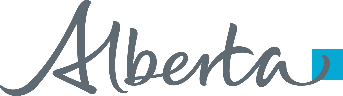 ANNUAL RETURN